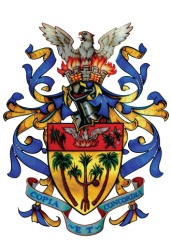 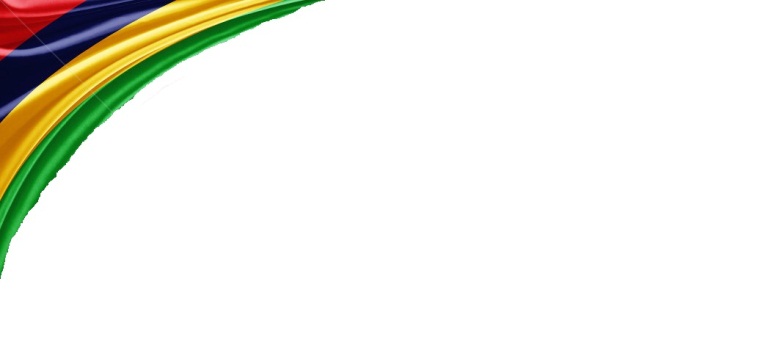                                                                                                           Sunday 27 August 2017 at 11 am                                                                                                         Plaines de L’Hermitage to                                                                                                       Town hall VAcoas